                                                                                                                  AVIS DE RECRUTEMENT (Republication)Le Fonds des Nations Unies pour la Population (UNFPA) au Mali désire recruter Un consultant Expert National pour le développement et la mise en place d’un système de gestion d’information (base de données) de niveau national en lien avec les données VBG.Les TDRs sont disponibles sur le site UNFPA Mali à l’adresse suivante: http://mali.unfpa.org  Composition du dossier de candidature :Les candidatures doivent être soumises en ligne en spécifiant le titre du poste comme préciser sur L’avis   à travers le lien ci-dessous :Consultant Expert National Composition du dossier de candidatureLettre de MotivationCurriculum Vitae / P11 (disponible sur le site de UNFPA pour le P11)Copie des DiplômesContact des trois personnes de référencesCertification de l’enregistrement sur le Rooster des consultants de UNFPA à travers le liensuivant :(http://www.unfpa.org/unfpa-consultant-roster). Si vous avez des difficultés vous pouvez cliquer aussi sur ce lien : https://erecruit.partneragenci es.org/psc/UNDPP1HRE/EMPLOYEE/ HRMS/c/HRS_HRAM.HRS_CE.GBL?Page=HRS_CE_JOB_DTL&Action=A&JobO peningId=2259&SiteId=1&PostingLe dernier délai pour le dépôt des candidatures est fixé au 27 juillet 2021 à 17 heures, heure de Bamako à l’adresse suivante : recrutement.mali@unfpa.orgSeules les candidatures présélectionnées seront contactées.Les candidatures Féminines sont fortement encouragées.NB : Aucune copie Physique ne sera acceptée.Publication autorisée par le Représentant Résident de l’UNFPA au Mali.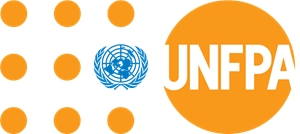 Fonds des Nations Unies Pour la PopulationUnited Nations Common HouseImmeuble MAGANE, Rue 39Badalabougou Est, Lot N02704,3ème Etage -  Bamako-MaliNombre Intitulé du posteType de     contratGrade DuréeLocalisation01Consultant Expert NationalICIC90 jours sur 03 Mois Mali